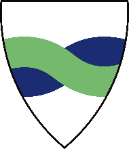 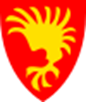 Individuell opplæringsplan (IOP) Ansvarsgruppe: 	Faste samarbeidsmøter:1. Beskriv elevens generelle skolesituasjon:2. Eleven får spesialundervisning i følgende fag/emner (i de øvrige fag får eleven tilpasset opplæring etter opplæringslovens § 1-2, femte ledd):3. Plan for gjennomføring av spesialundervisning i fag- og ferdighetsområder:4. Faglig ansvarlig for utarbeidelse av denne planen:	Foresatte/elev over 15 år er orientert om individuell opplæringsplan (IOP) og kopi er sendt. Kopi er også sendt til PPT.___________________________ 		______________________________Rektor						Kontaktlærer_______________________________________________________________Spes.ped.lærer(e)Gjelder periode:NavnFødselsdato
Fødselsdato
AdresseKommuneTelefon
SkoleKlassetrinnKlassetrinnForesattes navnForesattes adresseForesattes adresseForesattes navnForesattes adresseForesattes adresseKontaktlærerSpesialpedagog(er)Spesialpedagog(er)Elevens vanskeElevens vanskeElevens vanskeNeiNeiJa, med disse deltakerne:Ja, med disse deltakerne:DeltakereInstansFag/emner:Omfang i de ulike tiltakene/områdene:Organisering av tiltakene:Tiltak/ferdighetsområde (Jf. Kunnskapsløftets fagplaner og veileder sosial kompetanse):Tiltak/ferdighetsområde (Jf. Kunnskapsløftets fagplaner og veileder sosial kompetanse):Opplæringsmål (jf. vedtak):Opplæringsmål (jf. vedtak):Konkrete delmål og innhold (også jf. lokale planer):Hvordan (tiltak, metoder, organisering, tilrettelegging, læremidler, hjelpemidler......):Plan for vurdering av tiltakets måloppnåelse (når, hvem, hvordan):
Plan for vurdering av tiltakets måloppnåelse (når, hvem, hvordan):
Ansvarlig faglærer/spesialpedagog:
Ansvarlig faglærer/spesialpedagog:
Tiltak/ferdighetsområde (Jf. Kunnskapsløftets fagplaner og veileder sosial kompetanse):Tiltak/ferdighetsområde (Jf. Kunnskapsløftets fagplaner og veileder sosial kompetanse):Opplæringsmål (jf. vedtak):Opplæringsmål (jf. vedtak):Konkrete delmål og innhold (også jf. lokale planer):Hvordan (tiltak, metoder, organisering, tilrettelegging, læremidler, hjelpemidler......):Plan for vurdering av tiltakets måloppnåelse (når, hvem, hvordan):
Plan for vurdering av tiltakets måloppnåelse (når, hvem, hvordan):
Ansvarlig faglærer/spesialpedagog:Ansvarlig faglærer/spesialpedagog:Tiltak/ferdighetsområde (Jf. Kunnskapsløftets fagplaner og veileder sosial kompetanse):Tiltak/ferdighetsområde (Jf. Kunnskapsløftets fagplaner og veileder sosial kompetanse):Opplæringsmål (jf. vedtak):Opplæringsmål (jf. vedtak):Konkrete delmål og innhold (også jf. lokale planer):Hvordan (tiltak, metoder, organisering, tilrettelegging, læremidler, hjelpemidler......):Plan for vurdering av tiltakets måloppnåelse (når, hvem, hvordan):
Plan for vurdering av tiltakets måloppnåelse (når, hvem, hvordan):
Ansvarlig faglærer/spesialpedagog:
Ansvarlig faglærer/spesialpedagog:
Tiltak/ferdighetsområde (Jf. Kunnskapsløftets fagplaner og veileder sosial kompetanse):Tiltak/ferdighetsområde (Jf. Kunnskapsløftets fagplaner og veileder sosial kompetanse):Opplæringsmål (jf. vedtak):Opplæringsmål (jf. vedtak):Konkrete delmål og innhold (også jf. lokale planer):Hvordan (tiltak, metoder, organisering, tilrettelegging, læremidler, hjelpemidler......):Plan for vurdering av tiltakets måloppnåelse (når, hvem, hvordan):
Plan for vurdering av tiltakets måloppnåelse (når, hvem, hvordan):
Ansvarlig faglærer/spesialpedagog:
Ansvarlig faglærer/spesialpedagog:
Tiltak/ferdighetsområde (Jf. Kunnskapsløftets fagplaner og veileder sosial kompetanse):Tiltak/ferdighetsområde (Jf. Kunnskapsløftets fagplaner og veileder sosial kompetanse):Opplæringsmål (jf. vedtak):Opplæringsmål (jf. vedtak):Konkrete delmål og innhold (også jf. lokale planer):Hvordan (tiltak, metoder, organisering, tilrettelegging, læremidler, hjelpemidler......):Plan for vurdering av tiltakets måloppnåelse (når, hvem, hvordan):
Plan for vurdering av tiltakets måloppnåelse (når, hvem, hvordan):
Ansvarlig faglærer/spesialpedagog:
Ansvarlig faglærer/spesialpedagog:
Tiltak/ferdighetsområde (Jf. Kunnskapsløftets fagplaner og veileder sosial kompetanse):Tiltak/ferdighetsområde (Jf. Kunnskapsløftets fagplaner og veileder sosial kompetanse):Opplæringsmål (jf. vedtak):Opplæringsmål (jf. vedtak):Konkrete delmål og innhold (også jf. lokale planer):Hvordan (tiltak, metoder, organisering, tilrettelegging, læremidler, hjelpemidler......):Plan for vurdering av tiltakets måloppnåelse (når, hvem, hvordan):
Plan for vurdering av tiltakets måloppnåelse (når, hvem, hvordan):
Ansvarlig faglærer/spesialpedagog:
Ansvarlig faglærer/spesialpedagog:
NavnFunksjonSted:Dato: